　NECは2012年5月23日、独自の節電対策機能「ピークシフト機能」を搭載したビジネス向けデスクトップPC「Mate タイプME」（写真）を発売した。デスクトップながら約3.1時間動作するバッテリーを内蔵可能で、昼間の電力需要ピーク時間帯に自動でバッテリー動作へ切り替える運用を実現する。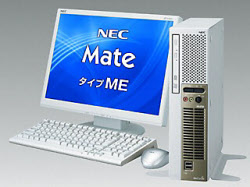 写真　「ピークシフト機能」を搭載したビジネス向けデスクトップPC「Meta タイプME」　ピークシフト機能とは、電力需要が増加する時間帯に、パソコンをバッテリー動作やECOモードへ自動で切り替える機能。指定した時間に動作を切り替えるスケジュール運用のほかに、電力会社が提供する電力使用状況の情報と連動して電力使用率が上がるとバッテリー動作／ECOモードに切り替えるという運用も可能だ。また、複数台のPCで、PCごとにシフト時間を設定してピークシフトを行う「ランダムピークシフト」モードも備える。　CPUは第3世代インテル Core i7-3770Mプロセッサー（3.40GHz）を搭載。BTOで、4Gバイトメモリー、19型ワイドWXGA＋の液晶ディスプレー、Windows 7 Professional 64ビット（SP1）、約250GバイトHDD、DVDスーパーマルチドライブ、内蔵バッテリー、PS/2テンキー付きキーボード、USBマウスを選択した場合の希望小売価格は33万9000円（税別）。23 мая 2012 года Корпорация NEC объявила о начале продаж делового персонального компьютера «Мэйт тайпу ми» (дословно можно перевести, как «Приятель, напиши-ка мне») со встроенной оригинальной функцией энергосбережения Pick Shift. Компьютер способен работать автономно от электросети чуть больше 3 часов благодаря встроенной батарее, в периоды наибольшего потребления электроэнергии, что происходит обычно днем, компьютер автоматически начинает питаться от батареи, а не от сети.Функция Pick Shift в периоды пика потребления электроэнергии способна не только автоматически переключать питание компьютера на батарею и вводить его в режим Eco mode, а затем возвращать компьютер к прежним установкам, но и повысить эффективность электропитания устройства в данных режимах, учтя рекомендации местной электрокомпании. Также на многих компьютерах будет устанавливаться режим Random Pick Shift, который будет осуществлять переключение в экономный режим исходя из настроек конкретного ПК.Процессор: Intel Core i7-3770M (3.40Ghz) третьего поколения.Оперативная память: 4 GbЭкран: жидкокристаллический, 19-дюймовый WXGAОперационная система: Windows 64 битаЖесткий диск: 250 ГбВстроенная батареяКлавиатура: Одноразъёмная, PS/2Мышь: на усмотрение пользователяМинимальная цена: 33900 иен (без уплаты налогов) 